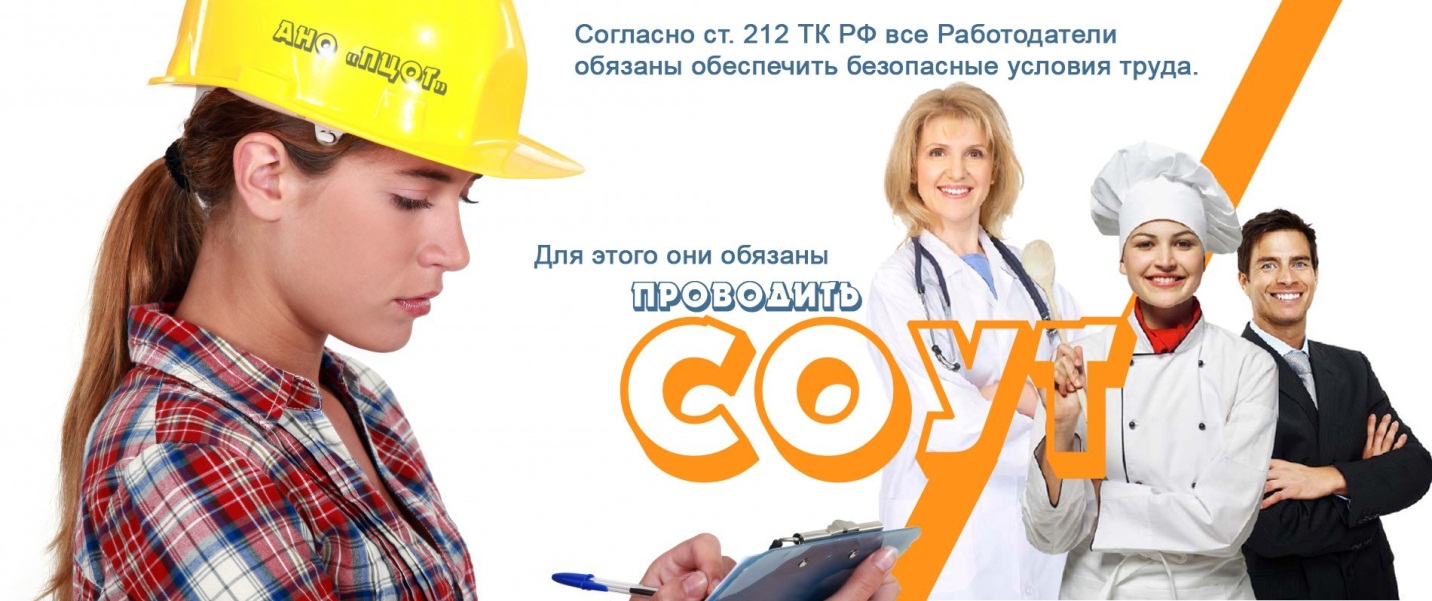 Внеплановая специальная оценка условий трудаПосле проведения специальной оценки условий труда у многих работодателей возникает вопрос, а в каких же случаях проводится внеплановая СОУТ?И вот что говорится об этом в законодательстве. В соответствии со статьей 17 Федерального закона от 28.12.2013 г. № 426-ФЗ «О специальной оценке условий труда» Внеплановая специальная оценка условий труда должна проводиться в следующих случаях:1) ввод в эксплуатацию вновь организованных рабочих мест (под вводом в эксплуатацию вновь организованных рабочих мест следует понимать дату начала на этих рабочих местах штатного производственного процесса, который ранее работодателем не осуществлялся). С учётом положений названной статьи, если при реорганизации работодателя или его структурных подразделений, сопровождающейся, в том числе изменением штатного расписания, изменением состава и наименований структурных подразделений, а также наименований рабочих мест и профессий (должностей) работников, занятых на данных рабочих местах, новые рабочие места не вводились, а условия труда на существующих рабочих местах не изменились, внеплановую специальную оценку условий труда можно не проводить.2) получение работодателем предписания государственного инспектора труда о проведении внеплановой специальной оценки условий труда в связи с выявленными в ходе проведения федерального государственного надзора за соблюдением трудового законодательства и иных нормативных правовых актов, содержащих нормы трудового права, нарушениями требований Федерального закона или государственных нормативных требований охраны труда, содержащихся в федеральных законах и иных нормативных правовых актах Российской Федерации;(в ред. Федерального закона от 01.05.2016 N 136-ФЗ)3) изменение технологического процесса, замена производственного оборудования, которые способны оказать влияние на уровень воздействия вредных и (или) опасных производственных факторов на работников;4) изменение состава применяемых материалов и (или) сырья, способных оказать влияние на уровень воздействия вредных и (или) опасных производственных факторов на работников;5) изменение применяемых средств индивидуальной и коллективной защиты, способное оказать влияние на уровень воздействия вредных и (или) опасных производственных факторов на работников;6) произошедший на рабочем месте несчастный случай на производстве (за исключением несчастного случая на производстве, произошедшего по вине третьих лиц) или выявленное профессиональное заболевание, причинами которых явилось воздействие на работника вредных и (или) опасных производственных факторов;7) наличие мотивированных предложений выборных органов первичных профсоюзных организаций или иного представительного органа работников о проведении внеплановой специальной оценки условий труда.Внеплановая специальная оценка условий труда проводится на соответствующих рабочих местах в течение двенадцати месяцев со дня наступления случаев:-ввод в эксплуатацию вновь организованных рабочих мест;-изменение технологического процесса, замена производственного оборудования, которые способны оказать влияние на уровень воздействия вредных и (или) опасных производственных факторов на работников и в течение шести месяцев со дня наступления случаев, указанных в пунктах 2, 4 - 7 части 1 названной статьи.     Соответствующие организационные изменения у работодателя, а также решение о не проведении внеплановой специальной оценки условий труда должны быть приняты комиссией по проведению специальной оценки условий труда и оформлены протоколом. При этом работники, вновь принимаемые на работу, должны быть под роспись в карте специальной оценки условий труда ознакомлены с результатами ранее проведенной специальной оценки условий труда на их рабочем месте и установленными компенсациями за работу во вредных (опасных) условиях труда.	СОУТ на вакантных рабочих местах Минтруд России разъяснил, нужна ли специальная оценка условий труда на вакантных рабочих местах. По мнению ведомства на таких местах проводить специальную оценку условий труда не нужно, так как специальную оценку условий труда на вакантном рабочем месте нельзя провести, без работника штатные производственные (технологические) процессы на таком рабочем месте не происходят. Следовательно, и нечего оценивать. После того, как на это место примут работника, нужно провести внеплановую специальную оценку условий труда.ОБРАЗЕЦАКТ (протокол)
об отсутствии оснований для проведения внеплановой специальной оценки
условий труда в связи с переименованием должности№ _______                                                                                      от «___» __________ 20___г.Комиссия в составе председателя: - должность Фамилия Имя ОтчествоЧленов комиссии: - должность Фамилия Имя Отчество- должность Фамилия Имя ОтчествоВ присутствии должность Фамилия Имя Отчество (работника)На основании  изменений в штатном расписании от (дата),УСТАНОВИЛА1) По ранее проведенной «___» __________ 20___г. специальной оценке условий труда по карте специальной оценки рабочего места №____ «Должность» участка ___________ установлен класс _______.2) В связи с приведением штатного расписания в соответствии с классификатором и профстандартом, требуется переименование должности «Должность А» на «Должность Б»3) в соответствии со статей 17 Федерального закона от 28.12.2013 г. № 426-ФЗ «О специальной оценке условий труда»  комиссия установила, что переименование должности не повлекло за собой организацию нового рабочего места, изменение технологического процесса, замену производственного оборудования, изменение состава применяемых материалов и (или) сырья, изменение применяемых средств индивидуальной и коллективной защиты. Также комиссия установила отсутствие мотивированных предложений самого работника и его представительного органа (при наличии) о проведении внеплановой специальной оценки условий труда.В связи с вышеуказанным, комиссия РЕШИЛА1. Считать карту специальной оценки условий труда №______ наименование рабочего места «Должность А» действительной для рабочего места «Должность Б».2. Оснований для внеплановой специальной оценки условий труда на рабочем месте нет.3. Направить настоящий акт на утверждение руководителю.Комиссия:Председатель ________________________/____________Члены ________________________/____________            ________________________/____________Утверждаю:Руководитель организации ________________________    Ф.И.О.                       подписьдата